					PROSZĘ PRZECZYTAĆ PRZED MONTAŻEM PODZESPOŁÓW !!!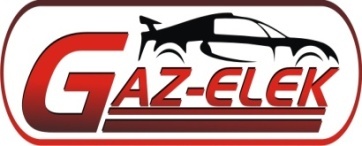 KARTA GWARANCYJNA       		Data sprzedaży...10.07.2015……….......….…………Firma „GAZ-ELEK” Maciej Zinka  zwana w dalszej części  Gwarantem zapewnia o dobrej jakości gwarantowanego przedmiotu użytkowanego zgodnie z przeznaczeniem i dokumentacją techniczną. Udzielona gwarancja obowiązuje i jest stosowana na terytorium Rzeczypospolitej Polskiej. Uprawnionym z Gwarancji jest: …………………..………………………………….….….zwany w dalszej części Kupującym który zobowiązał się do sprawdzenia przedmiotu oraz jego prawidłowego montażu i eksploatacji. Kupujący otrzymując towar wraz z kartą gwarancyjną zobowiązuje się  dostosować  do zaleceń Gwaranta Okres gwarancji obejmuje 12  miesięcy na części- podzespołu sprzedaży użytej części do regeneracji tj.np. zawór, która jest również datą wystawienia karty gwarancyjnej,6 miesięcy na części włoskie. W przypadku wtryskiwaczy używanych gwarancja obejmuje  14 dni. Kupujący reklamując przedmiot gwarancji  ma obowiązek przedłożenia do naprawy gwarancyjnej:Fakturę lub paragonZaświadczenie z warsztatu poświadczające montaż i demontaż podzespołów oraz poświadczenie stanu pompy wtryskowej. W przypadku wtryskiwaczy Delphi z opisem czynności wykonanych podczas montażu.Kartę gwarancyjną – (bez śladów zmian i poprawek)Wydruk testu Przedmiot reklamowany – odpowiednio zabezpieczony przed wysyłką. Gwarant nie ponosi odpowiedzialności za uszkodzenia powstałe podczas transportu lub wysyłki. W niektórych przypadkach gwarant może żądać dostarczenia przedmiotu bądź wymontowywania z pojazdu tj. dostarczyć przedmiot z samochodem w którym został zamontowany.Poświadczenie o montażu i częstotliwości wymiany  wyłącznie oryginalnych filtrów paliwa, które należy wymieniać po każdym przejechanym przebiegu -  10 tys. km.W przypadku niespełnienia któregokolwiek z warunków niniejszej gwarancji  przedmiot, w stanie niezmienionym, zostanie odesłany na koszt kupującego.Kupujący   jest odpowiedzialny za dostarczenie reklamowanego towaru na swój koszt.  Nie zwracamy kosztów wysyłki i pakowania.  Nie odbieramy paczek za pobraniem. Gwarancja  obejmuje usterki Przedmiotu spowodowane wadliwymi częściami lub defektami produkcyjnymi- ……4x zaworki Delphi we wtryskiwaczach EJBR01801A-3495KX27W18(52341/270814),3487KX27W15(05358/051114),3527KX27W14(51191/181014), 3516KX27W19(01369/181114)…Ze względu na części elektroniczne(cewka) nie ma możliwości zwrotu bez wcześniejszego sprawdzenia wtryskiwaczy czy nie zostały one uszkodzone. Wymieniona po naprawie- gwarancyjnej część staje się własnością Gwaranta.Gwarancja nie obejmuje uszkodzeń,  usterek i wad powstałych z innych przyczyn aniżeli tkwiące w Przedmiocie, a powstałe na wskutek:        a- głównie - nie zastosowania się do zaleceń Gwaranta o prawidłowej eksploatacji przedmiotu :-  wymiana oryginalnych filtrów paliwa -Bosch,Delphi,Mann- nie później niż 10 000 km przebiegu ( w przypadku wtryskiwaczy Delphi tylko filtr org.Delphi)-  montaż i demontaż przedmiotów – podzespołów zgodnie z dokumentacją techniczną b-  zdarzeń losowych takich jak:  zalanie, zawilgocenie, pożar oraz inne nieprzewidziane zdarzenia etc.c- uszkodzenia powstałe przy transporcie, wysyłce spowodowane nieprawidłowym   zabezpieczeniem przedmiotud- naprawy, zmian i przeróbek dokonywanych przez inne firmy niż Gwarante-uszkodzenia powstałe od zalania nieprawidłowym paliwem lub olejem lub zastosowanie nie właściwych części etc.f- czyszczenia układu  z zabrudzeń, a w szczególności  czyszczenia  z  opiłekg-silnik lub jego osprzęt jest w złym stanie technicznymh-używania uszkodzonego pojazdu, części i podzespołów, mimo przesłanek wystąpienia wadyi-usterki wywołane brakiem właściwej obsługi, użyciem biopaliwa, użyciem niewłaściwego: paliwa pod względem rodzaju lub jakości, a zwłaszcza o zawartości składników niezgodnych z Polska Normą: PN-EN-950, PN-EN-228, oleju, środków smarnych i innych.Uprawnienia z tytułu gwarancji nie obejmują prawa Kupującego do domagania się zwrotu utraconych  korzyści w związku z wadą Przedmiotu. Serwis nie odpowiada za utratę przychodów, przerwę w prowadzeniu działalności lub funkcjonowania procesów technologicznych, jak równie za bezpośrednie i pośrednie koszty wynikające z nieprawidłowego funkcjonowania podzespołów.  Naprawa gwarancyjna nie obejmuje czynności, które Kupujący jest zobowiązany wykonać  na własny koszt we własnym zakresie takich jak:  montaż,  demontaż,  sprawdzanie działania, konserwacja.W każdym przypadku sumaryczna odpowiedzialność serwisu nie może przekroczyć kwoty zapłaconej za wykonaną usługę. Wszelka korespondencja, zwroty, reklamacje, powinny być kierowane na adres: „Gaz-Elek” Maciej Zinka ul. Klonowa 7 83-207 KokoszkowyGwarancja w żaden sposób nie wyłącza, nie ogranicza ani nie zmniejsza uprawnień kupującego wynikających z przepisów o rękojmi, niezgodności towaru z umową w myśl ustawy z dnia 27 lipca 2002r. o szczególnych warunkach sprzedaży konsumenckiej oraz o zmianie Kodeksu cywilnego.Nie odpowiadamy za niedostosowanie się przed montażem wtryskiwaczy lub pompy wtryskowej do ważnych zaleceń przekazanych w  karcie gwarancyjnej. Wydano testy ze stołu probierczego przed i po naprawie.Informujemy, że warunki gwarancji  wymagają dostosowania się do  ważnych zaleceń min.:PRZED ZAMONTOWANIEM WTRYSKIWACZY  NALEŻY WYMIENIĆ FILTR PALIWA.WYMIANA WYŁĄCZNIE ORYGINALNYCH FILTRÓW PALIWA – BOSCH, DELPHI, MANN . Jak również CONAJMNIEJ PO KAŻDYM PRZEJECH. PRZEBIEGU – 10 TYŚ KM  MONTAŻ I DEMONTAŻ PODZESPOŁÓW ZGODNIE Z DOKUMENTACJĄ TECHNICZNĄ , NIEPRAWIDLOWY MONTAŻ MOŻE USZKODZIĆ WTRYSKIWACZE DELPHI !!!PO DEMONTAŻU WTRYSKIWACZY Z SAMOCHODU NALEŻY WYMIENIĆ ODPOWIEDNIO DOBRANE  NOWE PODKŁADKINALEŻY SPRAWDZIĆ POMPĘ I PRZECZYŚCIĆ CAŁY UKŁAD PALIWOWY – BEZWZGLĘDNIE  PRZED ZAMONTOWANIEM WTRYSKIWACZYWTRYSKIWACZE ( w szczególności Delphi i Denso ) MOGĄ WYMAGAĆ KODOWANIA I PRZEPROWADZENIA AUTOADAPTACJI PO ZAMONTOWANIU DO POJAZDUNIE ODPOWIADAMY ZA NAPRAWY,  ZMIANY I PRZERÓBKI  INNYCH PODMIOTÓW/FIRM BĄDŹ OSÓB PRYWATNYCH.  INGIERENCJA W WYKONANĄ USŁUGE POWODUJE OKRES SKRÓCENIA GWARANCJIZastosowanie się do powyższych informacji ma posłużyć  do uniknięcia kosztownych napraw w przyszłości,  a co za tym idzie ułatwieniu życia zadowolonemu klientowi  Data montażu    ……………………………………………………… …                      Pompa wtryskowa sprawdzona 						                    	     dnia: ………………………………Pieczątka i podpis montującego …………………………………………	Informacje na temat stanu pompy:																						……………………………………………………………………..								……………………………………………………………………..								………………………………………………………………………													Data demontażu: …………………………………………          Pieczątka i podpis demontującego:  ……………………………………………..Przebieg naprawy gwarancyjnej ( wypełnia tylko gwarant)Pieczęć i podpis sprzedawcy:Dane pojazdu z którego zostały wymontowane Dane pojazdu z którego zostały wymontowane Dane pojazdu z którego zostały wymontowane Dane pojazdu z którego zostały wymontowane Dane pojazdu z którego zostały wymontowane podzespoły do naprawy gwarancyjnejpodzespoły do naprawy gwarancyjnejpodzespoły do naprawy gwarancyjnejMarka………………………………………………………………………………………………………………………………………………………………………………………………Typ………………………………………………………………………………………………………………………………………………………………………………………………rok produkcjirok produkcji………………………………………………………………kod silnika……………………………kod silnika……………………………stan licznikastan licznika………………………………………………………………………………………………………………………………………………………………………………………………nr VIN………………………………………………………………………………………………………………………………………………………………………………………………Data zgłoszenia naprawyData wykonania naprawyPrzebieg naprawy / wymianyUwagi / Zalecenia / Informacje